Publicado en Granada el 04/08/2021 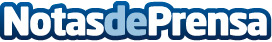 Campus Laude, la app española que digitaliza colegios mayores y residencias universitariasLa aplicación ofrece un sistema seguro y fácil de validación de permisos de salida y gestión de comidas 100% digital. Estudio Laude lanzó su servicio a principios de 2021, contando con un reducido y selecto grupo de residenciasDatos de contacto:Estudio Laude SL624440217Nota de prensa publicada en: https://www.notasdeprensa.es/campus-laude-la-app-espanola-que-digitaliza Categorias: Emprendedores E-Commerce Dispositivos móviles http://www.notasdeprensa.es